CirculationAQ2AQ4 AQ5AQ6AQ7 AQ8FRONTIERS	Consumer-Led Screening for Atrial Fibrillation: Frontier Review of the AF-SCREEN International CollaborationAxel Brandes, MD*; Stavros Stavrakis, MD, PhD*; Ben Freedman, MD; Sotiris Antoniou, MSc;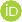 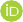 Giuseppe Boriani, MD; A. John Camm, MD; Clara K. Chow, MD, PhD; Eric Ding, BS; Johan Engdahl, MD; Michael M. Gibson, MD; Gregory Golovchiner, MD; Taya Glotzer, MD; Yutao Guo, MD; Jeff S. Healey, MD, MSc; Mellanie T. Hills, CSP; Linda Johnson, MD; Gregory Y. H. Lip, MD; Trudie Lobban, MBE;Peter W. Macfarlane, PhD; Gregory M. Marcus, MD, MAS; David D. McManus, MD; Lis Neubeck, PhD; Jessica Orchard, PhD, MPH; Marco V. Perez, MD; Renate B. Schnabel, MD, PhD; Breda Smyth, MPH; Steven Steinhubl, MD; Mintu P. Turakhia, MD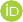 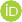 ABSTRACT: The technological evolution and widespread availability of wearables and handheld ECG devices capable of screening for atrial fibrillation (AF), and their promotion directly to consumers, has focused attention of health care professionals and patient organizations on consumer-led AF screening. In this Frontiers review, members of the AF-SCREEN International Collaboration provide a critical appraisal of this rapidly evolving field to increase awareness of the complexities and uncertainties surrounding consumer-led AF screening. Although there are numerous commercially available devices directly marketed to consumers for AF monitoring and identification of unrecognized AF, health care professional–led randomized controlled studies using multiple ECG recordings or continuous ECG monitoring to detect AF have failed to demonstrate a significant reduction in stroke. Although it remains uncertain if consumer-led AF screening reduces stroke, it could increase early diagnosis of AF and facilitate an integrated approach, including appropriate anticoagulation, rate or rhythm management, and risk factor modification to reduce complications. Companies marketing AF screening devices should report the accuracy and performance of their products in high- and low-risk populations and avoid claims about clinical outcomes unless improvement is demonstrated in randomized clinical trials. Generally, the diagnostic yield of AF screening increases with the number, duration, and temporal dispersion of screening sessions, but the prognostic importance may be less than for AF detected by single–time point screening, which is largely permanent, persistent, or high-burden paroxysmal AF. Consumer-initiated ECG recordings suggesting possible AF always require confirmation by a health care professional experienced in ECG reading, whereas suspicion of AF on the basis of photoplethysmography must be confirmed with an ECG. Consumer-led AF screening is unlikely to be cost-effective for stroke prevention in the predominantly young, early adopters of this technology. Studies in older people at higher stroke risk are required to demonstrate both effectiveness and cost- effectiveness. The direct interaction between companies and consumers creates new regulatory gaps in relation to data privacy and the registration of consumer apps and devices. Although several barriers for optimal use of consumer-led screening exist, results of large, ongoing trials, powered to detect clinical outcomes, are required before health care professionals should support widespread adoption of consumer-led AF screening.Key Words: atrial fibrillation ■ screening ■ wearable devicesAQ3trial fibrillation (AF) is the most common clinically significant sustained arrhythmia and is associated with increased risk of stroke, heart failure, mor-tality, hospitalization, and cognitive decline.1,2 Many AF episodes are asymptomatic, with stroke as the first mani- festation of AF in at least 25% of AF-related strokes,1Correspondence to: Stavros Stavrakis, MD, PhD, Cardiovascular Section, University of Oklahoma Health Sciences Center, 800 Stanton L. Young Boulevard, Suite 5400, Oklahoma City, OK 73104. Email: stavros-stavrakis@ouhsc.edu*A. Brandes and S. Stavrakis contributed equally.For Sources of Funding and Disclosures, see page XXX.© 2022 American Heart Association, Inc.Circulation is available at www.ahajournals.org/journal/circCirculation. 2022;146:00–00. DOI: 10.1161/CIRCULATIONAHA.121.058911	November 8, 2022	1<zjs;FRONTIERS>  •  <zjss;10004,10069,10162>  •  <zdoi;10.1161/CIRCULATIONAHA.121.058911>